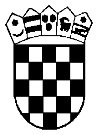 REPUBLIKA HRVATSKADRŽAVNO ODVJETNIŠTVO REPUBLIKE HRVATSKEZagreb, Gajeva 30aBroj: P-88/2023-5Zagreb, 25. svibnja 2023. OBAVIJEST UZ OGLASDržavnog odvjetništva Republike Hrvatske broj: P-88/2023-4 od 25. svibnja 2023. za radno mjesto namještenika III. vrste-vozač-dostavljač- 1 izvršitelj/ica na neodređeno vrijemeSukladno članku 4. Uredbe o raspisivanju i provedbi javnog natječaja i internog oglasa u državnoj službi (Narodne novine, broj: 78/2017 i 89/19), obavještavaju se kandidati o:OPISU POSLOVA RADNOG MJESTA Vozač-dostavljač obavlja poslove prijevoza dužnosnika i ostalih zaposlenika Državnog odvjetništva Republike Hrvatske, obavlja poslove dostave pošte u skladu s propisima o uredskom poslovanju u državnim odvjetništvima, skrbi za redovno održavanje službenog vozila (servis, registracija, osiguranje, popravci, pranje, punjenje gorivom i mazivima i dr.), evidentira relacije vožnje, kilometražu i potrošnju goriva, obavlja i druge odgovarajuće poslove.PODACIMA O PLAĆI RADNOG MJESTAPlaću radnog mjesta čini umnožak osnovice za izračun plaće i koeficijenta složenosti poslova radnog mjesta, a koji iznosi 0,815, uvećan za 0,5% za svaku navršenu godinu radnog straža.SADRŽAJU I NAČINU TESTIRANJA Testiranje za radno mjesto se sastoji od razgovora Komisije s kandidatima (intervjua) i provjere sposobnosti i vještina kandidata u upravljanju vozilom „B“ kategorije. Testiranje provodi Komisija za provedbu oglasa.Testiranju mogu pristupiti kandidati koji dođu u zakazano vrijeme i prije testiranja dokažu identitet važećom osobnom iskaznicom ili putovnicom.Testiranju ne mogu pristupiti kandidati koji ne mogu dokazati identitet, osobe koje ne ispunjavaju formalne uvjete iz oglasa, te osobe za koje se utvrdi da nisu podnijele prijavu na oglas za radno mjesto za koje se obavlja testiranje.Kandidat koji ne pristupi testiranju više se neće smatrati kandidatom u postupku.Vrijeme i mjesto održavanja testiranja kandidata bit će objavljeni na web-stranici Državnog odvjetništva Republike Hrvatske www.dorh.hr, najmanje pet dana prije dana određenog za testiranje.DRŽAVNO ODVJETNIŠTVO REPUBLIKE HRVATSKE